                                                                                                        Projektas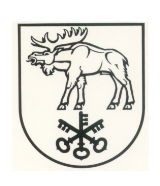 LAZDIJŲ RAJONO SAVIVALDYBĖS TARYBASPRENDIMASDĖL LAZDIJŲ RAJONO SAVIVALDYBĖS TARYBOS 2015 M. VASARIO 23 D. SPRENDIMO NR. 5TS-1431 „DĖL 2015 METŲ LAZDIJŲ RAJONO SAVIVALDYBĖS  BIUDŽETO PATVIRTINIMO“ PAKEITIMO2015 m. lapkričio 26 d. Nr. 34-239Lazdijai            Vadovaudamasi Lietuvos Respublikos vietos savivaldos įstatymo 16 straipsnio 2 dalies 15 punktu, 51 straipsnio 2 dalimi, Lietuvos Respublikos socialinės apsaugos ir darbo ministro 2015 m. lapkričio 12 d. įsakymu Nr. A1-649 „Dėl Lietuvos Respublikos socialinės apsaugos ir darbo ministro 2014 m. gruodžio 31 d. įsakymo Nr. A1-686 „Dėl valstybės biudžeto specialių tikslinių dotacijų savivaldybių biudžetams 2015 metais paskirstymo savivaldybių administracijoms patvirtinimo“ pakeitimo“, Lietuvos Respublikos švietimo ir mokslo ministro 2015 m. lapkričio 6 d. įsakymu Nr. V-1129 „Dėl švietimo ir mokslo ministro 2015 m. sausio 6 d. įsakymo Nr. V-6 „Dėl specialiosios tikslinės dotacijos mokinio krepšeliui finansuoti 2015 metais paskirstymo pagal savivaldybes ir specialiosios tikslinės dotacijos savivaldybių mokykloms (klasėms arba grupėms), skirtoms šalies (regiono) mokiniams, turintiems specialiųjų ugdymosi poreikių, ir kitoms savivaldybėms perduotoms įstaigoms išlaikyti 2015 metais paskirstymo pagal savivaldybes patvirtinimo“ pakeitimo“, Lietuvos Respublikos kultūros ministro 2015 m. lapkričio 23 d. įsakymu Nr. ĮV-787 "Dėl 2015 metų valstybės biudžeto asignavimų paskirstymo pagal savivaldybių investicijų projektus" pakeitimo“, Lazdijų rajono savivaldybės taryba n u s p r e n d ž i a:1. Pakeisti Lazdijų rajono savivaldybės tarybos 2015 m. vasario 23 d. sprendimą Nr. 5TS-1431 „Dėl 2015 metų Lazdijų rajono savivaldybės  biudžeto patvirtinimo“:1.1. pakeisti 1.1 papunktį, vietoje skaičiaus „18706446“ įrašyti skaičių „18943203“ ir 1 priedą „2015 metų Lazdijų rajono savivaldybės biudžeto pajamos“ išdėstyti nauja redakcija (pridedama) ;1.2. pakeisti 1.2 papunktį, vietoje skaičių „18706446“, „6315590“ ir „2972125“ įrašyti skaičius „18943203“, „6195589“ ir „3274596“ ir 2 priedą „2015 metų Lazdijų rajono savivaldybės biudžeto asignavimai pagal asignavimų valdytojus“ išdėstyti nauja redakcija (pridedama) ;1.3. pakeisti 3 priedą „2015 metų Lazdijų rajono savivaldybės biudžeto asignavimai savivaldybės savarankiškosioms ir kitoms funkcijoms vykdyti“ ir išdėstyti jį nauja redakcija (pridedama);21.4. pakeisti 4 priedą „2015 metų Lazdijų rajono savivaldybės biudžeto specialiosios tikslinės dotacijos asignavimai valstybinėms (valstybės perduotoms savivaldybėms) funkcijoms vykdyti, specialiųjų ugdymosi poreikių mokiniams, valstybės investicijų programos projektams finansuoti ir kitos dotacijos ir lėšos iš kitų valdymo lygių“ ir išdėstyti jį nauja redakcija (pridedama);		1.5. pakeisti 5 priedą „2015 metų Lazdijų rajono savivaldybės biudžeto specialiosios tikslinės dotacijos asignavimai mokinio krepšeliui finansuoti“ ir išdėstyti jį nauja redakcija (pridedama);1.6. pakeisti 7 priedą „2015 metų Lazdijų rajono savivaldybės biudžetinių įstaigų pajamos“ ir išdėstyti jį nauja redakcija (pridedama).1.7. pakeisti 8 priedą „2015 metų Lazdijų rajono savivaldybės biudžeto asignavimai programoms vykdyti“ ir išdėstyti jį nauja redakcija (pridedama).      2. Įpareigoti Lazdijų rajono savivaldybės administraciją iš Lazdijų rajono savivaldybės biudžete numatytų kitoms bendroms paslaugoms asignavimų pervesti viešajai įstaigai „Film Jam“ 3,0 tūkst. Eur dokumentinio filmo „1945. Kalniškė – lūžio taškas“ finansavimui.Savivaldybės meras	ParengėV. Radzevičienė    2015-11-25LAZDIJŲ RAJONO SAVIVALDYBĖS TARYBOS SPRENDIMO„DĖL LAZDIJŲ RAJONO SAVIVALDYBĖS TARYBOS 2015 M. VASARIO 23 D. SPRENDIMO NR. 5TS-1431 „DĖL 2015 METŲ LAZDIJŲ RAJONO SAVIVALDYBĖS  BIUDŽETO PATVIRTINIMO“ PAKEITIMO“ PROJEKTO AIŠKINAMASIS RAŠTAS2015 m. lapkričio 25 d.Lazdijų rajono savivaldybės tarybos sprendimo „Dėl Lazdijų rajono savivaldybės tarybos 2015 m. vasario 23 d. sprendimo Nr. 5TS-1431 „Dėl 2015 metų Lazdijų rajono savivaldybės  biudžeto patvirtinimo“ pakeitimo“ projektas parengtas vadovaujantis Lietuvos Respublikos vietos savivaldos įstatymo 16 straipsnio 2 dalies 15 punktu, 51 straipsnio 2 dalimi, Lietuvos Respublikos socialinės apsaugos ir darbo ministro 2015 m. lapkričio 12 d. įsakymu Nr. A1-649 „Dėl Lietuvos Respublikos socialinės apsaugos ir darbo ministro 2014 m. gruodžio 31 d. įsakymo Nr. A1-686 „Dėl valstybės biudžeto specialių tikslinių dotacijų savivaldybių biudžetams 2015 metais paskirstymo savivaldybių administracijoms patvirtinimo“ pakeitimo“, Lietuvos Respublikos švietimo ir mokslo ministro 2015 m. lapkričio 6 d. įsakymu Nr. V-1129 „Dėl švietimo ir mokslo ministro 2015 m. sausio 6 d. įsakymo Nr. V-6 „Dėl specialiosios tikslinės dotacijos mokinio krepšeliui finansuoti 2015 metais paskirstymo pagal savivaldybes ir specialiosios tikslinės dotacijos savivaldybių mokykloms (klasėms arba grupėms), skirtoms šalies (regiono) mokiniams, turintiems specialiųjų ugdymosi poreikių, ir kitoms savivaldybėms perduotoms įstaigoms išlaikyti 2015 metais paskirstymo pagal savivaldybes patvirtinimo“ pakeitimo“, Lietuvos Respublikos kultūros ministro 2015 m. lapkričio 23 d. įsakymu Nr. ĮV-787 "Dėl 2015 metų valstybės biudžeto asignavimų paskirstymo pagal savivaldybių investicijų projektus" pakeitimo“.  Šio sprendimo projekto tikslas yra padidinti savivaldybės biudžeto pajamas iš viso 236757 Eur. Pagal valstybės institucijų priimtus įsakymus yra tikslinamos specialiosios tikslinės dotacijos  ir valstybės investicijų programos lėšos: mūsų savivaldybei papildomai skirta VšĮ Lazdijų kultūros centro modernizavimui – 40000 Eur, VšĮ Lazdijų ligoninei – 35000 Eur. Dėl sumažėjusio mokinių skaičiaus nuo rugsėjo 1 d. specialioji tikslinė dotacija mokinio krepšeliui sumažinta 23567  Eur, taip pat sumažinta būsto nuomos mokesčių dalies kompensavimui dotacija 2525 Eur, perskirstyta dotacija – 2800 Eur tarp jautimo teisių apsaugos funkcijų ir vaikų teisių apsaugos funkcijų. Pagal biudžetinių įstaigų prašymus patikslintos įstaigų gaunamos pajamos už teikiamas paslaugas: mokyklai-darželiui padidinta planas 2000 Eur, visuomenės sveikatos biurui – 700 Eur ir sumažintas Krosnos mokyklai 6000 Eur. Europos Sąjungos finansinės paramos lėšų planas padidintas 191149 Eur, nes yra sugrąžinta dalis lėšų vykdyto projekto „Ekoturizmo 2vystymas Lietuvos – Lenkijos pasienio regione. Kadangi šis projektas buvo vykdytas iš savivaldybės skolintų lėšų 2012-2013 metais , o dėl projekto vykdymo nesklandumų Lenkijos Respublikos Plaskų valsčiuje  mūsų savivaldybės pateikti mokėjimo prašymai buvo nenagrinėti, rengiant šių metų savivaldybės biudžeto projektą į Europos Sąjungos finansinės paramos lėšų planą šios lėšos nebuvo įtrauktos. Grąžinus dalį lėšų, atsirado finansavimo šaltinis įgyvendinti Lazdijų rajono savivaldybės tarybos sprendimą ir prisidėti prie VšĮ Lazdijų kultūros centro modernizavimo projekto.Pagal asignavimų valdytojų ir kitų subjektų prašymus tarp programų sąmatų perskirstyta 70302 Eur. Sumažinta savivaldybės administracijos sąmatos lėšos socialinėms išmokoms – 62060 Eur. ir kitos sutaupytos lėšos vykdant šių metų biudžetą – 8242 Eur. Biudžetinėms įstaigoms skiriamos trūkstamos lėšos darbo užmokesčiui ir socialiniam draudimui už gruodžio mėn., o įstaigoms, kurios sutaupė šias lėšas, asignavimai perkeliami įsiskolinimams dengti.Kai kurios švietimo įstaigos sutaupė mokinio krepšelio lėšas darbo užmokesčiui, todėl jas įstaigos prašo perkelti į išlaidas prekėms ir paslaugoms.                Kaip šiuo metu yra sprendžiami projekte aptarti klausimai  – šiuo metu asignavimų valdytojai yra finansuojami pagal patvirtintas sąmatas.Kokių pozityvių rezultatų laukiama – priėmus šį sprendimo projektą, asignavimų valdytojai toliau vykdys šiems metams numatytas veiklas.Galimos neigiamos pasekmės priėmus projektą, kokių priemonių reikėtų imtis, kad tokių pasekmių būtų išvengta – priėmus šį Lazdijų rajono savivaldybės tarybos sprendimą, neigiamų pasekmių nenumatoma.	            Kokie šios srities aktai tebegalioja ir kokius galiojančius aktus būtina pakeisti ar panaikinti, priėmus teikiamą projektą – priėmus šį Lazdijų rajono savivaldybės tarybos sprendimą, galiojančių teisės aktų pakeisti ar panaikinti nereikės.Rengiant projektą gauti specialistų vertinimai ir išvados – dėl sprendimo projekto pastabų ir pasiūlymų negauta.Sprendimo projektą parengė Lazdijų rajono savivaldybės administracijos Finansų skyriaus vedėja Virginija Radzevičienė.Finansų skyriaus vedėja                                                                          Virginija Radzevičienė